Attachment 2: Career Technical Education (CTE) Participation for the 2018–19 Four-Year Cohort Period by Gender, Race/Ethnicity, and Special Populations and by State and Federal Funding MixFigure 1A. CTE Participation for the 2018–19 Four-Year Cohort Period by Gender and by No State and Federal Grant Funding 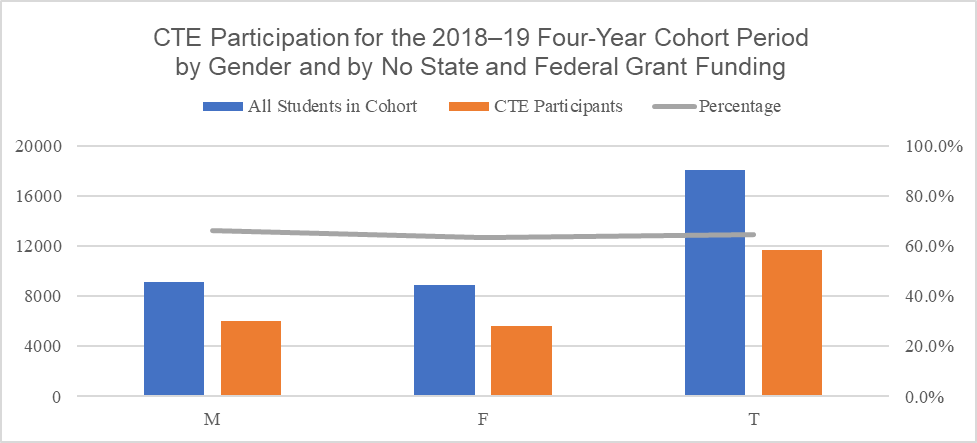 The vertical bar chart pictured above is a visual representation of the CTE participation data listed in Table 1A directly below.Table 1A. CTE Participation for the 2018–19 Four-Year Cohort Period by Gender and by No State and Federal Grant FundingFigure 1B. CTE Participation for the 2018–19 Four-Year Cohort Period by Gender and by CTEIG Funding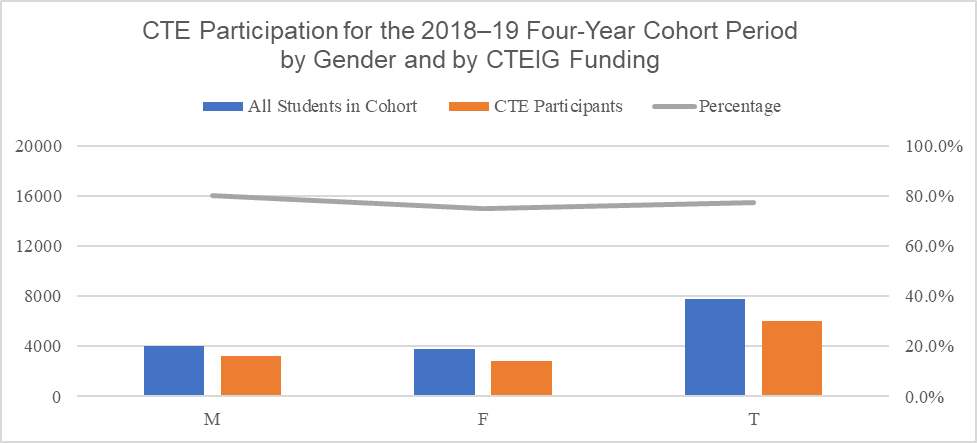 The vertical bar chart pictured above is a visual representation of the CTE participation data listed in Table 1B directly below.Table 1B. CTE Participation for the 2018–19 Four-Year Cohort Period by Gender and by CTEIG FundingFigure 1C. CTE Participation for the 2018–19 Four-Year Cohort Period by Gender and by K–12 SWP Grant Funding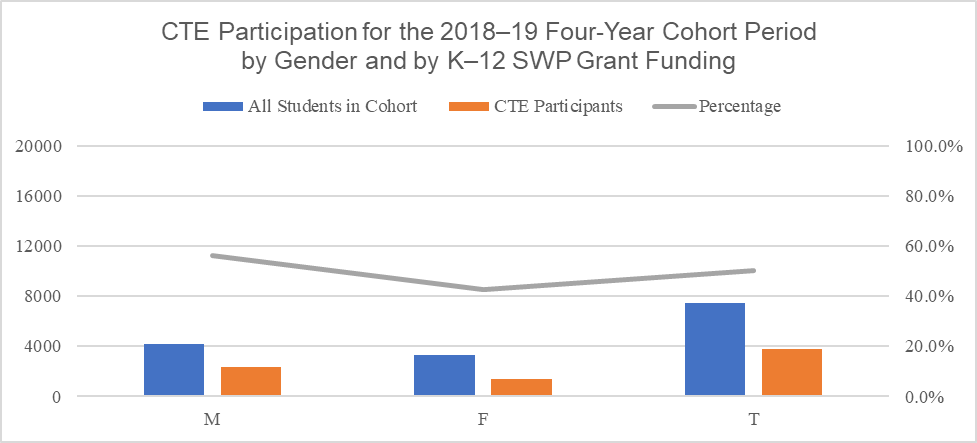 The vertical bar chart pictured above is a visual representation of the CTE participation data listed in Table 1C directly below.Table 1C. CTE Participation for the 2018–19 Four-Year Cohort Period by Gender and by K–12 SWP Grant FundingFigure 1D. CTE Participation for the 2018–19 Four-Year Cohort Period by Gender and by Perkins Grant Funding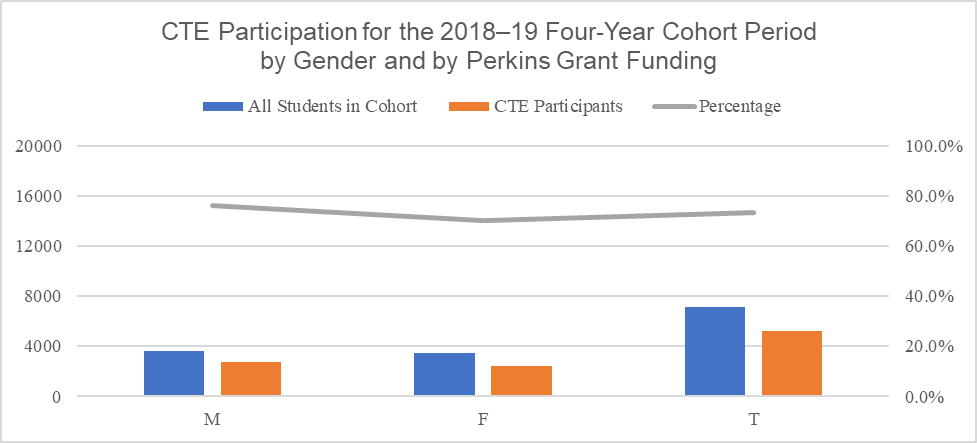 The vertical bar chart pictured above is a visual representation of the CTE participation data listed in Table 1D directly below.Table 1D. CTE Participation for the 2018–19 Four-Year Cohort Period by Gender and by Perkins Grant FundingFigure 1E. CTE Participation for the 2018–19 Four-Year Cohort Period by Gender and by CTEIG and K–12 SWP Funding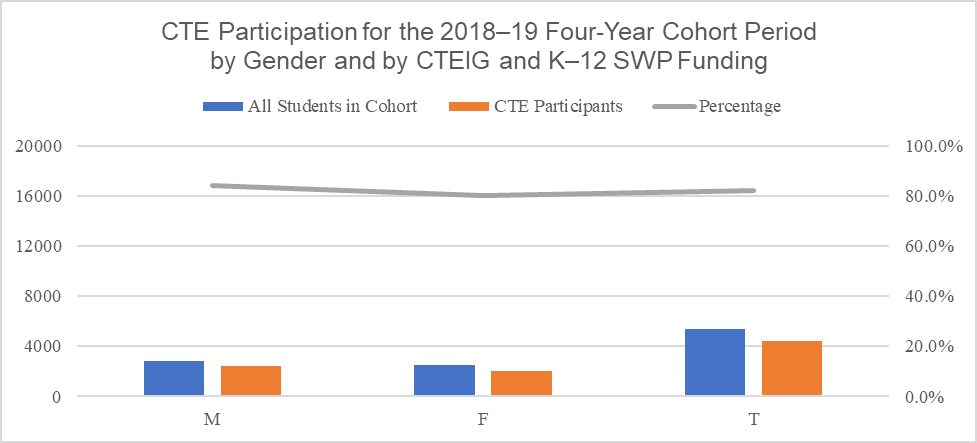 The vertical bar chart pictured above is a visual representation of the CTE participation data listed in Table 1E directly below.Table 1E. CTE Participation for the 2018–19 Four-Year Cohort Period by Gender and by CTEIG and K–12 SWP FundingFigure 1F. CTE Participation for the 2018–19 Four-Year Cohort Period by Gender and by CTEIG and Perkins Funding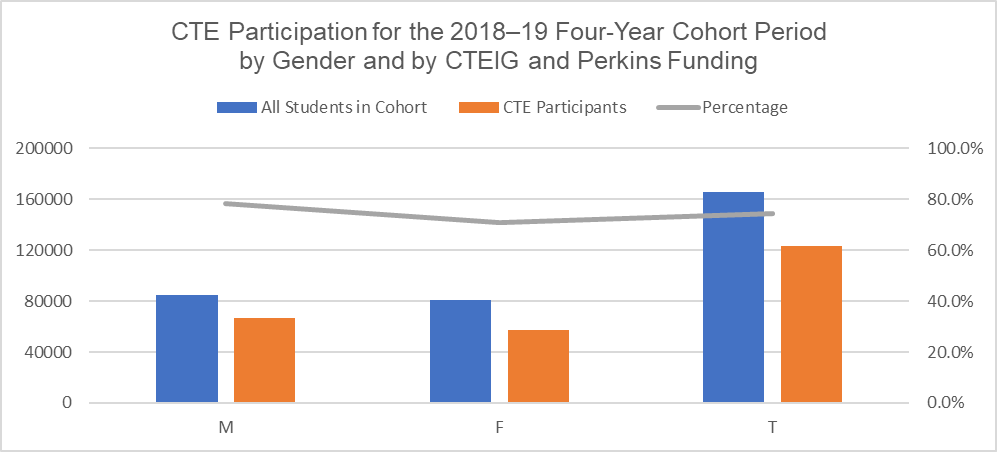 The vertical bar chart pictured above is a visual representation of the CTE participation data listed in Table 1F directly below.Table 1F. CTE Participation for the 2018–19 Four-Year Cohort Period by Gender and by CTEIG and Perkins FundingFigure 1G. CTE Participation for the 2018–19 Four-Year Cohort Period by Gender and by K–12 SWP Grant and Perkins Funding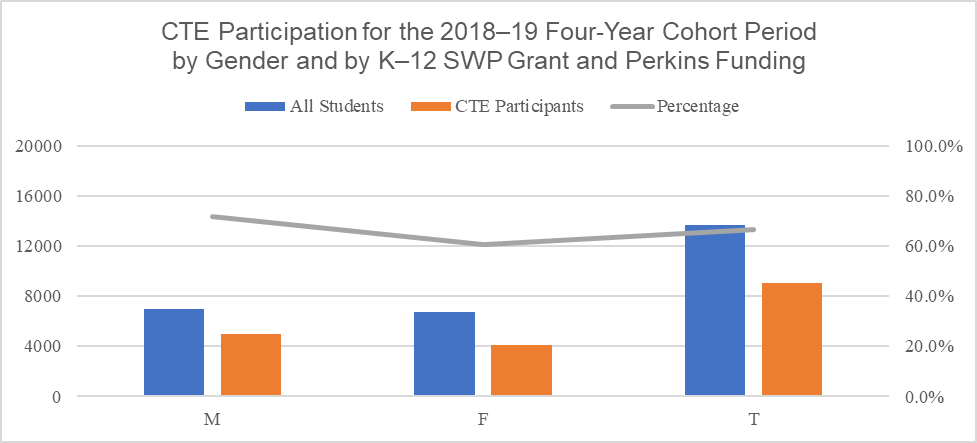 The vertical bar chart pictured above is a visual representation of the CTE participation data listed in Table 1G directly below.Table 1G. CTE Participation for the 2018–19 Four-Year Cohort Period by Gender and by K–12 SWP Grant and Perkins FundingFigure 1H. CTE Participation for the 2018–19 Four-Year Cohort Period by Gender and All Three Grants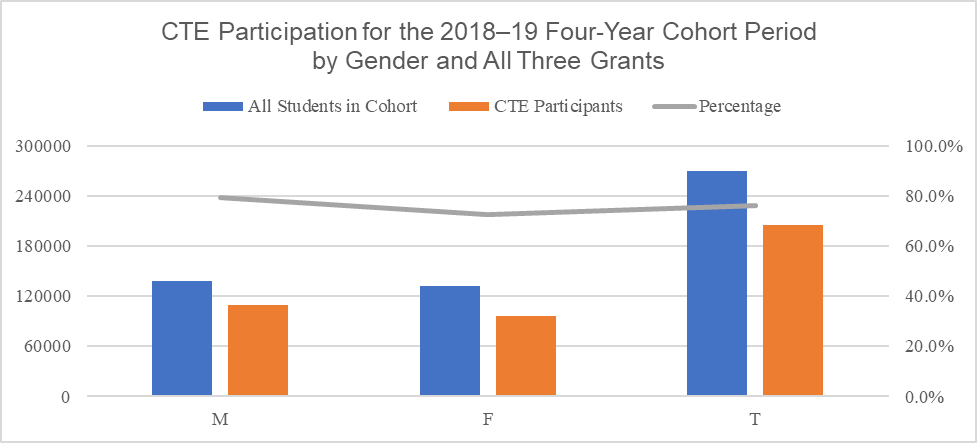 The vertical bar chart pictured above is a visual representation of the CTE participation data listed in Table 1H directly below.Table 1H. CTE Participation for the 2018–19 Four-Year Cohort Period by Gender and All Three GrantsFigure 2A. CTE Participation for the 2018–19 Four-Year Cohort Period and by Race/Ethnicity and by No State and Federal Grant Funding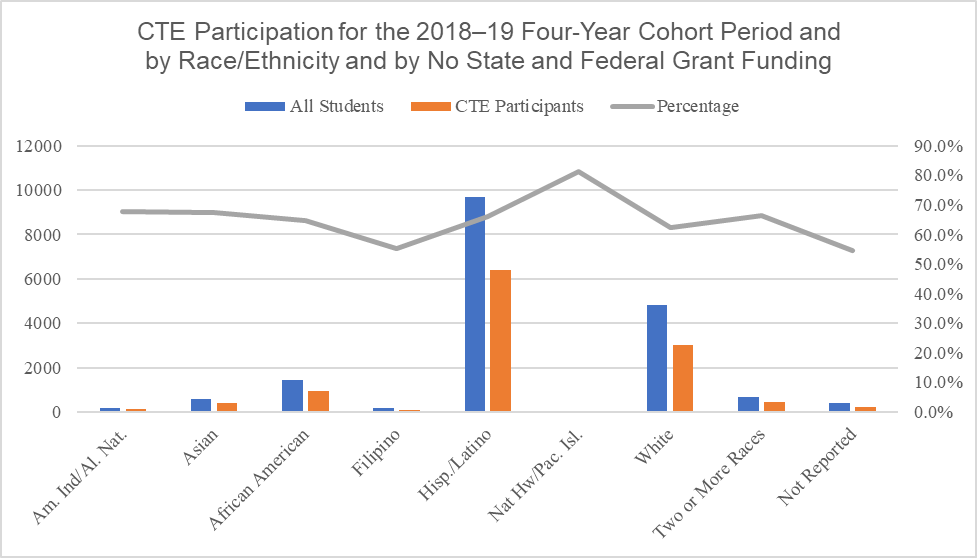 The vertical bar chart pictured above is a visual representation of the CTE participation data listed in Table 2A directly below.Table 2A. CTE Participation for the 2018–19 Four-Year Cohort Period and by Race/Ethnicity and by No State and Federal Grant FundingFigure 2B. CTE Participation for the 2018–19 Four-Year Cohort Period and by Race/Ethnicity and by CTEIG Funding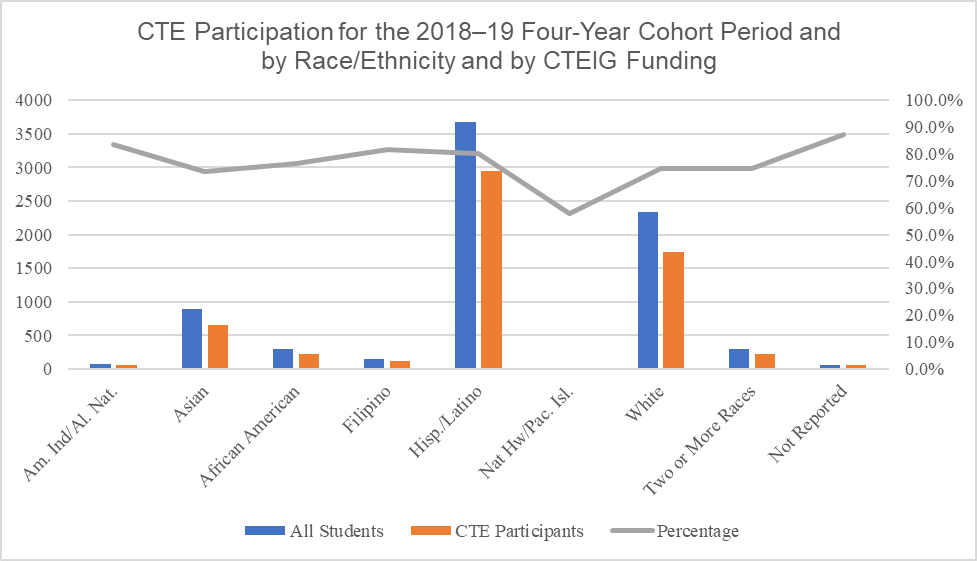 The vertical bar chart pictured above is a visual representation of the CTE participation data listed in Table 2B directly below.Table 2B. CTE Participation for the 2018–19 Four-Year Cohort Period and by Race/Ethnicity and by CTEIG FundingFigure 2C. CTE Participation for the 2018–19 Four-Year Cohort Period and by Race/Ethnicity and by K–12 SWP Funding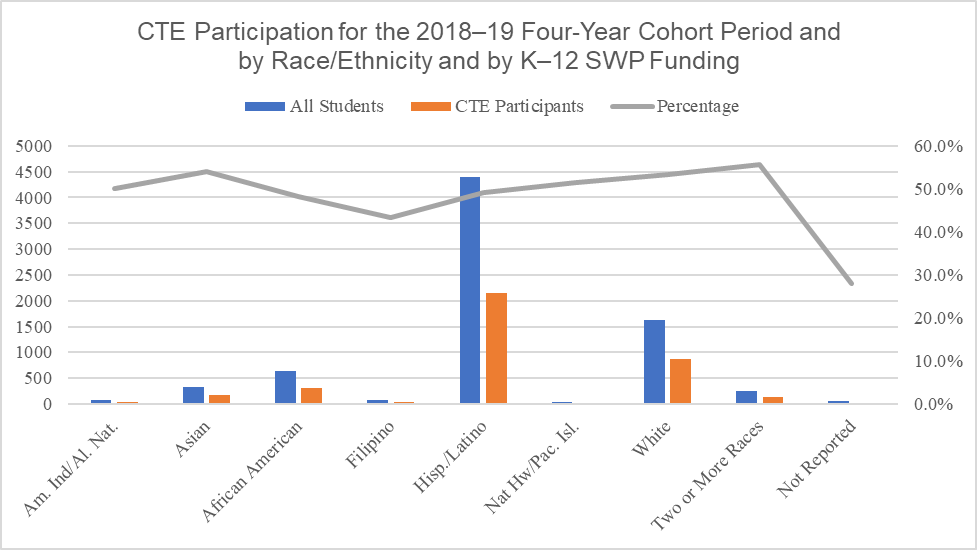 The vertical bar chart pictured above is a visual representation of the CTE participation data listed in Table 2C directly below.Table 2C. CTE Participation for the 2018–19 Four-Year Cohort Period and by Race/Ethnicity and by K–12 SWP FundingData Table for Figure 2CFigure 2D. CTE Participation for the 2018–19 Four-Year Cohort Period and by Race/Ethnicity and by Perkins Funding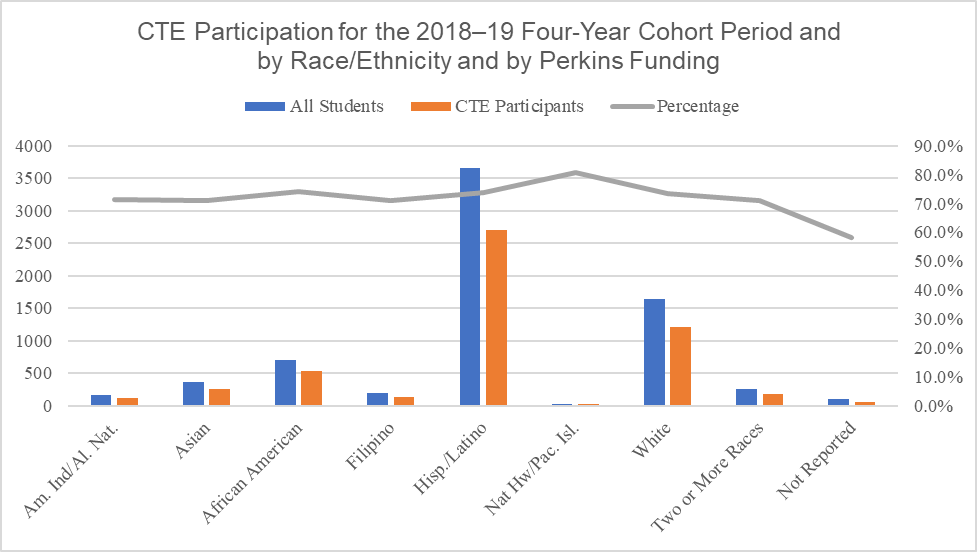 The vertical bar chart pictured above is a visual representation of the CTE participation data listed in Table 2D directly below.Table 2D. CTE Participation for the 2018–19 Four-Year Cohort Period and by Race/Ethnicity and by Perkins FundingFigure 2E. CTE Participation for the 2018–19 Four-Year Cohort Period and by Race/Ethnicity and by CTEIG and K–12 SWP Funding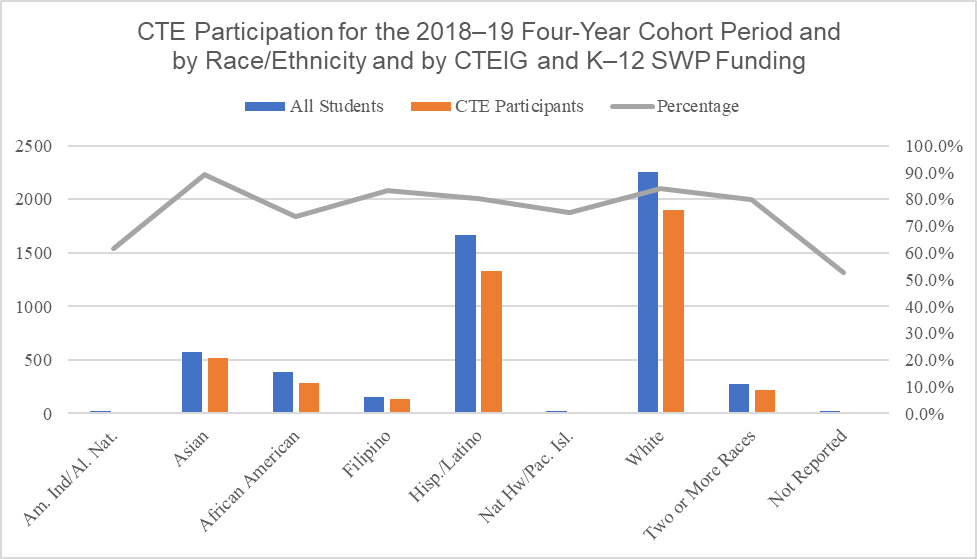 The vertical bar chart pictured above is a visual representation of the CTE participation data listed in Table 2E directly below.Table 2E. CTE Participation for the 2018–19 Four-Year Cohort Period and by Race/Ethnicity and by CTEIG and K–12 SWP FundingFigure 2F. CTE Participation for the 2018–19 Four-Year Cohort Period and by Race/Ethnicity and by CTEIG and Perkins Funding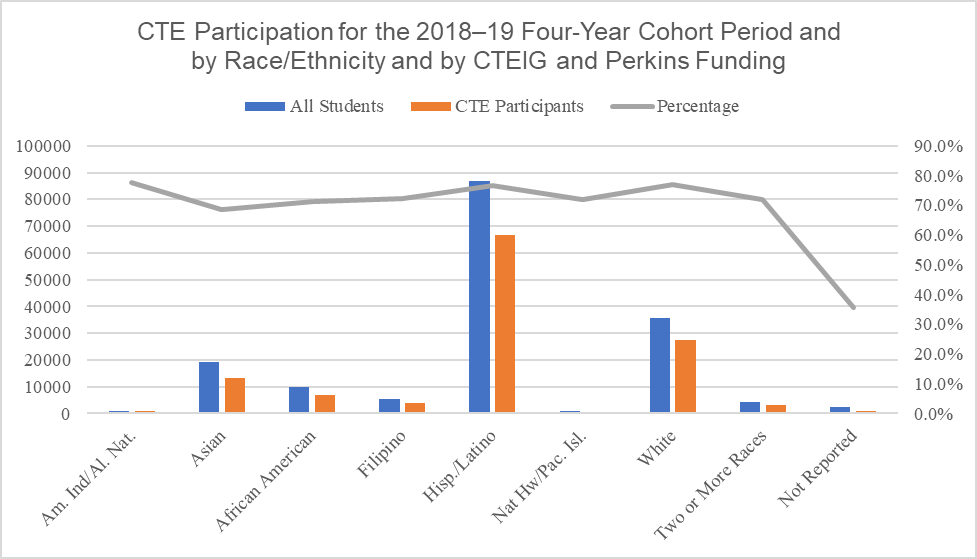 The vertical bar chart pictured above is a visual representation of the CTE participation data listed in Table 2F directly below.Table 2F. CTE Participation for the 2018–19 Four-Year Cohort Period and by Race/Ethnicity and by CTEIG and Perkins FundingFigure 2G. CTE Participation for the 2018–19 Four-Year Cohort Period and by Race/Ethnicity and by K–12 SWP and Perkins Funding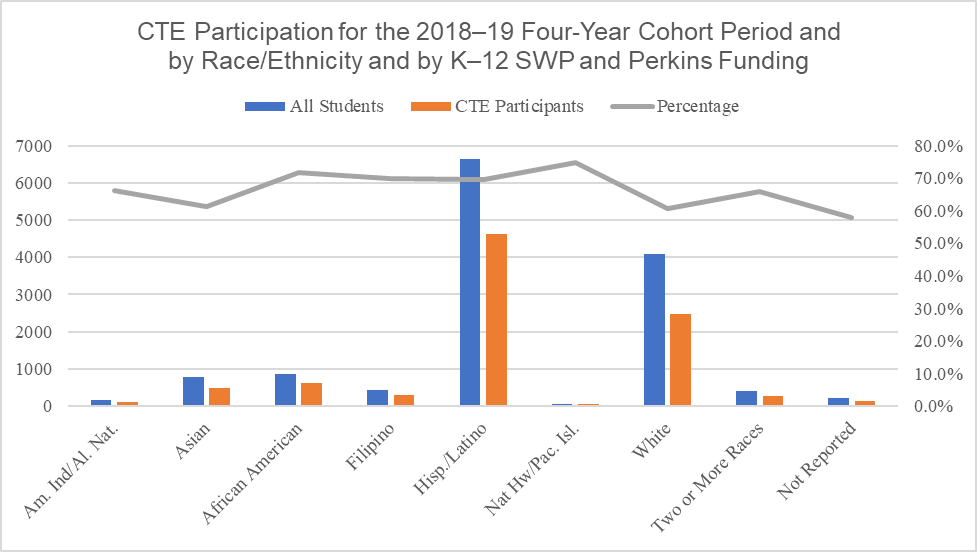 The vertical bar chart pictured above is a visual representation of the CTE participation data listed in Table 2G directly below.Table 2G. CTE Participation for the 2018–19 Four-Year Cohort Period and by Race/Ethnicity and by K–12 SWP and Perkins FundingFigure 2H. CTE Participation for the 2018–19 Four-Year Cohort Period and by Race/Ethnicity and by All Three Funding Sources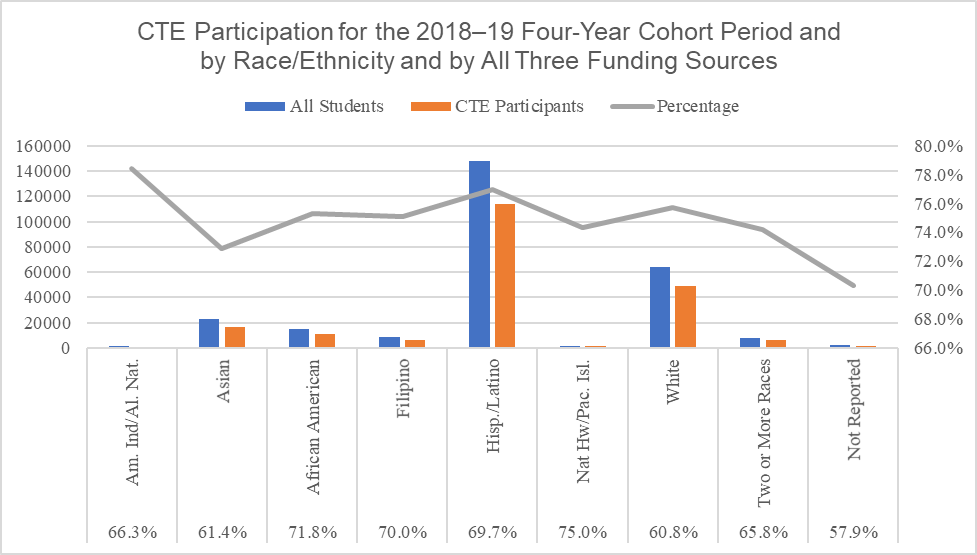 The vertical bar chart pictured above is a visual representation of the CTE participation data listed in Table 2H directly below.Table 2H. CTE Participation for the 2018–19 Four-Year Cohort Period and by Race/Ethnicity and by All Three Funding SourcesFigure 3A. CTE Participation for the 2018–19 Four-Year Cohort Period by Special Populations and by No State and Federal Grant Funding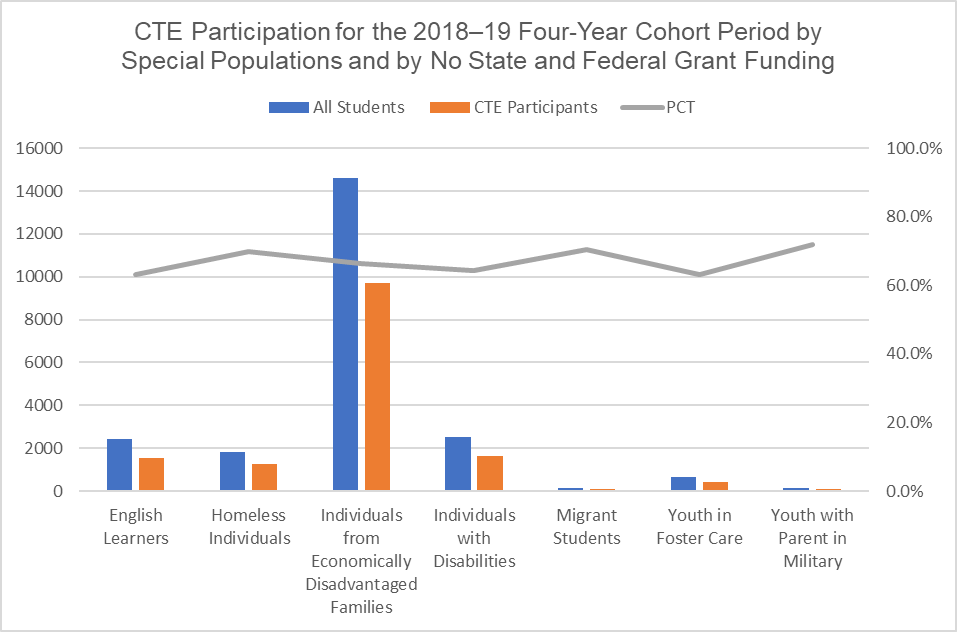 The vertical bar chart pictured above is a visual representation of the CTE participation data listed in Table 3A directly below.Table 3A. CTE Participation for the 2018–19 Four-Year Cohort Period by Special Populations and by No State and Federal Grant FundingFigure 3B. CTE Participation for the 2018–19 Four-Year Cohort Period by Special Populations and by CTEIG Funding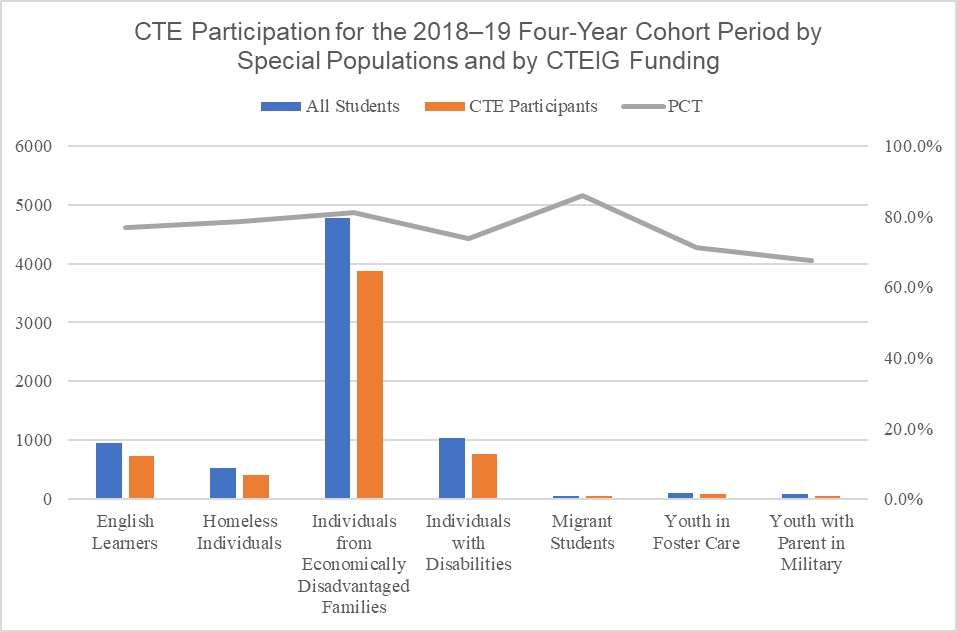 The vertical bar chart pictured above is a visual representation of the CTE participation data listed in Table 3B directly below.Table 3B. CTE Participation for the 2018–19 Four-Year Cohort Period by Special Populations and by CTEIG FundingFigure 3C. CTE Participation for the 2018–19 Four-Year Cohort Period by Special Populations and by K–12 SWP Grant Funding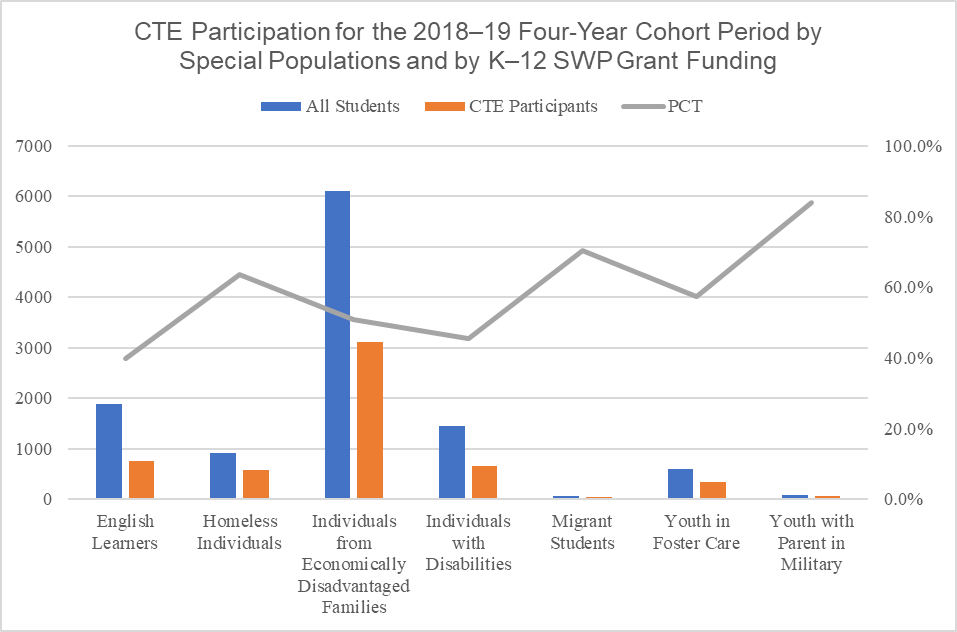 The vertical bar chart pictured above is a visual representation of the CTE participation data listed in Table 3C directly below.Table 3C. CTE Participation for the 2018–19 Four-Year Cohort Period by Special Populations and by K–12 SWP Grant FundingFigure 3D. CTE Participation for the 2018–19 Four-Year Cohort Period by Special Populations and by Perkins Funding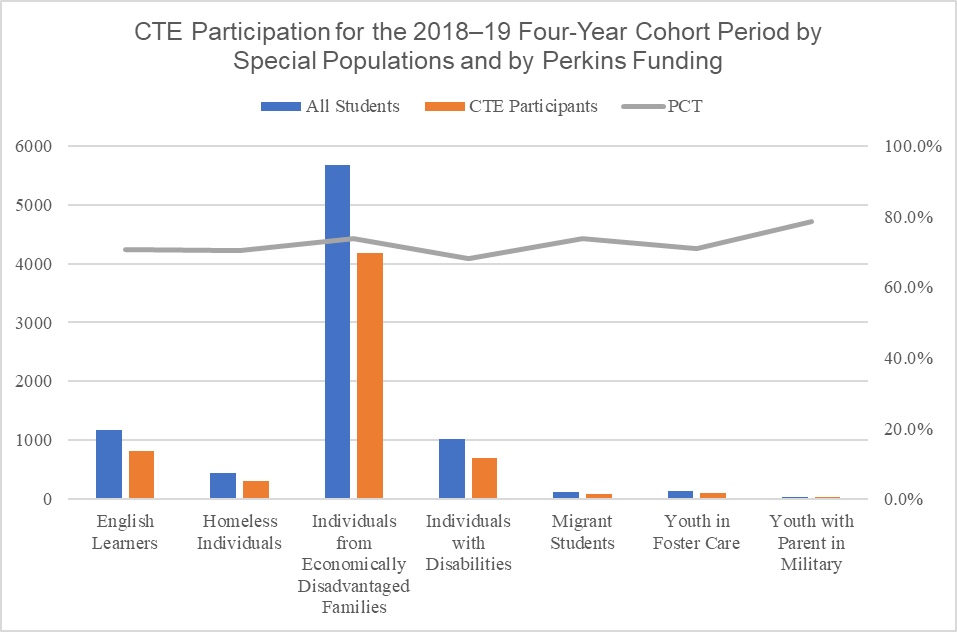 The vertical bar chart pictured above is a visual representation of the CTE participation data listed in Table 3D directly below.Table 3D. CTE Participation for the 2018–19 Four-Year Cohort Period by Special Populations and by Perkins FundingFigure 3E. CTE Participation for the 2018–19 Four-Year Cohort Period by Special Populations and by CTEIG and K–12 SWP Grant Funding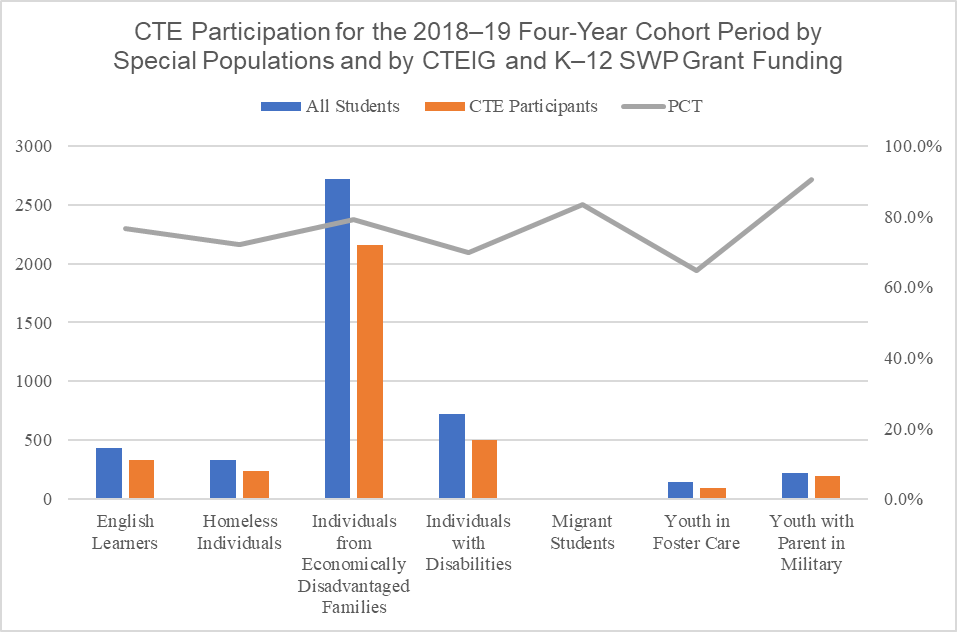 The vertical bar chart pictured above is a visual representation of the CTE participation data listed in Table 3E directly below.Table 3E. CTE Participation for the 2018–19 Four-Year Cohort Period by Special Populations and by CTEIG and K–12 SWP Grant FundingFigure 3F. CTE Participation for the 2018–19 Four-Year Cohort Period by Special Populations and by CTEIG and by Perkins Funding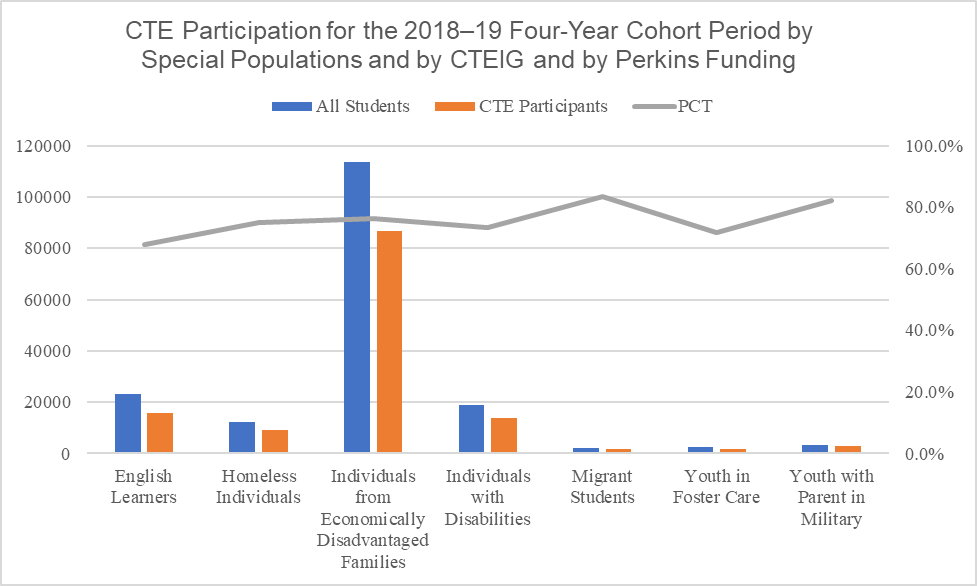 The vertical bar chart pictured above is a visual representation of the CTE participation data listed in Table 3F directly below.Table 3F. CTE Participation for the 2018–19 Four-Year Cohort Period by Special Populations and by CTEIG and by Perkins FundingFigure 3G. CTE Participation for the 2018–19 Four-Year Cohort Period by Special Populations and by K–12 SWP and Perkins Grant Funding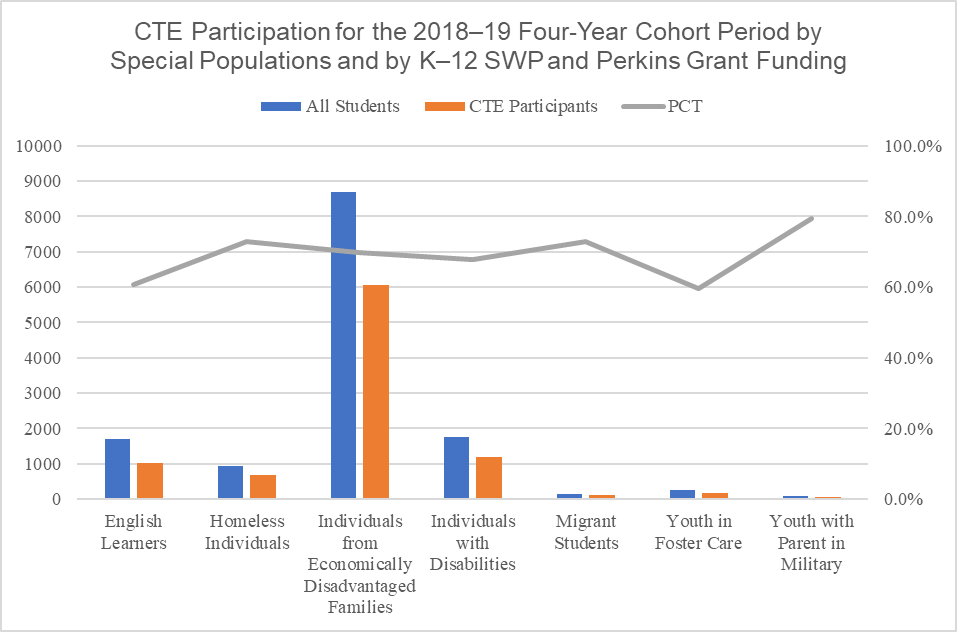 The vertical bar chart pictured above is a visual representation of the CTE participation data listed in Table 3G directly below.Table 3G. CTE Participation for the 2018–19 Four-Year Cohort Period by Special Populations and by K–12 SWP and Perkins Grant FundingFigure 3H. CTE Participation for the 2018–19 Four-Year Cohort Period by Special Populations and by All Three Grants Funding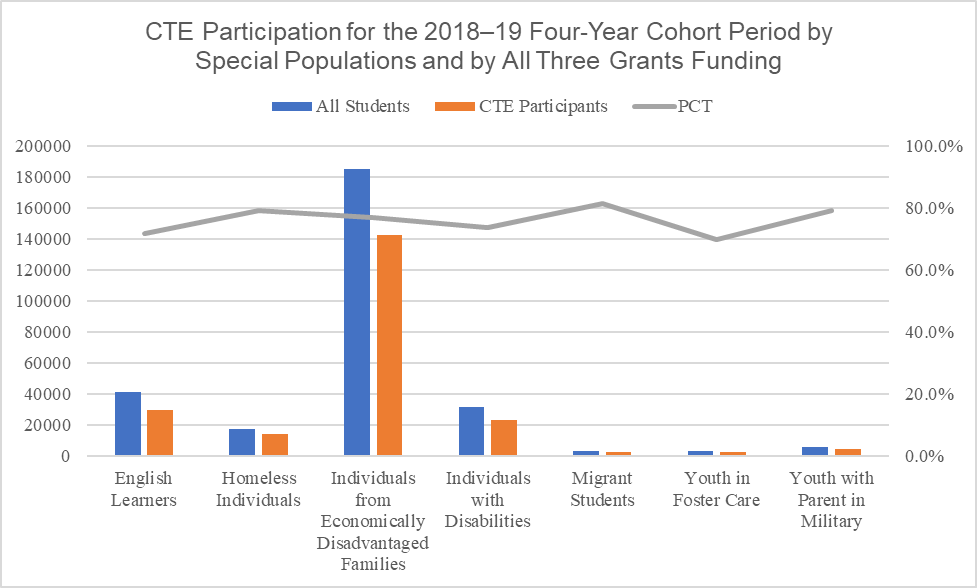 The vertical bar chart pictured above is a visual representation of the CTE participation data listed in Table 3H directly below.Table 3H. CTE Participation for the 2018–19 Four-Year Cohort Period by Special Populations and by All Three Grants FundingGenderAll Students in CohortCTE ParticipantsPercentage (PCT)Male (M)9138604266.1%Female (F)8915563663.2%Total (T)180541167864.7%GenderAll Students in CohortCTE ParticipantsPCTM4058324580.0%F3747280374.8%T7805604877.5%GenderAll Students in CohortCTE ParticipantsPCTM4159233456.1%F3304141242.7%T7463374650.2%GenderAll Students in CohortCTE ParticipantsPCTM3630276876.3%F3474243770.1%T7104520573.3%GenderAll Students in CohortCTE ParticipantsPCTM2858239983.9%F2532203380.3%T5390443282.2%GenderAll Students in CohortCTE ParticipantsPCTM849316632478.1%F809075722470.7%T16583912354874.5%GenderAll Students in CohortCTE ParticipantsPCTM6937498571.9%F6722408560.8%T13659907066.4%GenderAll Students in CohortCTE ParticipantsPCTM13804310953679.3%F1318259568772.6%T269868205223760.%Race/EthnicityAll StudentsCTE ParticipantsPCTAm. Ind/Al. Nat.19913567.8%Asian58939867.6%African American144893564.6%Filipino1659155.2%Hisp. /Latino9667637966.0%Nat Hw /Pac.Isl.594881.4%White4821300662.4%Two or More Races69146066.6%Not Reported41522654.5%Totals and PCT Average180541167864.7%Race/EthnicityAll StudentsCTE ParticipantsPCTAm. Ind/Al. Nat.736183.6%Asian89265573.4%African American29722776.4%Filipino15412681.8%Hisp. /Latino3676295180.3%Nat Hw /Pac.Isl.191157.9%White2338174374.6%Two or More Races29321974.7%Not Reported635587.3%Totals and PCT Average7805604877.5%Race/EthnicityAll StudentsCTE ParticipantsPCTAm. Ind/Al. Nat.703550.0%Asian32217454.0%African American63930848.2%Filipino763343.4%Hisp. /Latino4391215649.1%Nat Hw /Pac.Isl.371951.4%White161986553.4%Two or More Races25214055.6%Not Reported571628.1%Totals and PCT Average7463374650.2%Race/EthnicityAll StudentsCTE ParticipantsPCTAm. Ind/Al. Nat.16011471.3%Asian36726171.1%African American70952574.0%Filipino19113671.2%Hisp. /Latino3654270173.9%Nat Hw /Pac.Isl.312580.6%White1646120973.5%Two or More Races25017871.2%Not Reported965658.3%Totals and PCT Average7104520573.3%Race/EthnicityAll StudentsCTE ParticipantsPCTAm. Ind/Al. Nat.261661.5%Asian57751489.1%African American38728473.4%Filipino15713183.4%Hisp. /Latino1663133580.3%Nat Hw /Pac.Isl.241875.0%White2259190284.2%Two or More Races27822279.9%Not Reported191052.6%Totals and PCT Average5390443282.2%Race/EthnicityAll StudentsCTE ParticipantsPCTAm. Ind/Al. Nat.103580477.7%Asian192131320568.7%African American9929708571.4%Filipino5231377672.2%Hisp. /Latino869526650776.5%Nat Hw /Pac.Isl.76755272.0%White357742756977.1%Two or More Races4346312471.9%Not Reported259292635.7%Totals and PCT Average16583912354874.5%Race/EthnicityAll StudentsCTE ParticipantsPCTAm. Ind/Al. Nat.16010666.3%Asian79148661.4%African American86862371.8%Filipino42329670.0%Hisp. /Latino6646463469.7%Nat Hw /Pac.Isl.604575.0%White4087248660.8%Two or More Races41527365.8%Not Reported20912157.9%Totals and PCT Average13659907066.4%Race/EthnicityAll StudentsCTE ParticipantsPCTAm. Ind/Al. Nat.112588278.4%Asian226271649372.9%African American148961121675.3%Filipino8239618875.1%Hisp. /Latino14759011358577.0%Nat Hw /Pac.Isl.1427106174.4%White642684867675.7%Two or More Races7865583574.2%Not Reported1831128770.3%Totals and PCT Average26986820522376.0%Special PopulationAll StudentsCTE ParticipantsPCTEnglish Learners2443154463.2%Homeless Individuals1800125769.8%Individuals from Economically Disadvantaged Families14614969266.3%Individuals with Disabilities2534163264.4%Migrant Students15510970.3%Youth in Foster Care67842963.3%Youth with Parent in Military14610571.9%Special PopulationAll StudentsCTE ParticipantsPCTEnglish Learners95073076.8%Homeless Individuals51940878.6%Individuals from Economically Disadvantaged Families4771386581.0%Individuals with Disabilities103175973.6%Migrant Students574986.0%Youth in Foster Care1117971.2%Youth with Parent in Military805467.5%Special PopulationsAll StudentsCTE ParticipantsPCTEnglish Learners188375139.9%Homeless Individuals91157863.4%Individuals from Economically Disadvantaged Families6113310850.8%Individuals with Disabilities144365745.5%Migrant Students543870.4%Youth in Foster Care60534657.2%Youth with Parent in Military756384.0%Special PopulationsAll StudentsCTE ParticipantsPCTEnglish Learners116582470.7%Homeless Individuals44431270.3%Individuals from Economically Disadvantaged Families5671418173.7%Individuals with Disabilities102069568.1%Migrant Students1188773.7%Youth in Foster Care14410270.8%Youth with Parent in Military423378.6%Special PopulationsAll StudentsCTE ParticipantsPCTEnglish Learners43533376.6%Homeless Individuals33223972.0%Individuals from Economically Disadvantaged Families2721215479.2%Individuals with Disabilities72250369.7%Migrant Students121083.3%Youth in Foster Care1449364.6%Youth with Parent in Military22019990.5%Special PopulationsAll StudentsCTE ParticipantsPCTEnglish Learners233631586867.9%Homeless Individuals12226916374.9%Individuals from Economically Disadvantaged Families1137288672676.3%Individuals with Disabilities189731392973.4%Migrant Students1963164083.5%Youth in Foster Care2644189971.8%Youth with Parent in Military3349275782.3%Special PopulationsAll StudentsCTE ParticipantsPCTEnglish Learners1694102960.7%Homeless Individuals92567372.8%Individuals from Economically Disadvantaged Families8686606569.8%Individuals with Disabilities1759119167.7%Migrant Students14010272.9%Youth in Foster Care26916059.5%Youth with Parent in Military786279.5%Special PopulationsAll StudentsCTE ParticipantsPCTEnglish Learners411852958171.8%Homeless Individuals174221378879.1%Individuals from Economically Disadvantaged Families18526514218276.7%Individuals with Disabilities313752308173.6%Migrant Students3127254281.3%Youth in Foster Care3128218669.9%Youth with Parent in Military5480433079.0%